	Благоустройство дворовых территорий в рамках реализации муниципальной программы «Формирование комфортной городской среды» на 2018-2022 годы в рамках партийного проекта партии «Едина Россия» «Комфортная городская среда».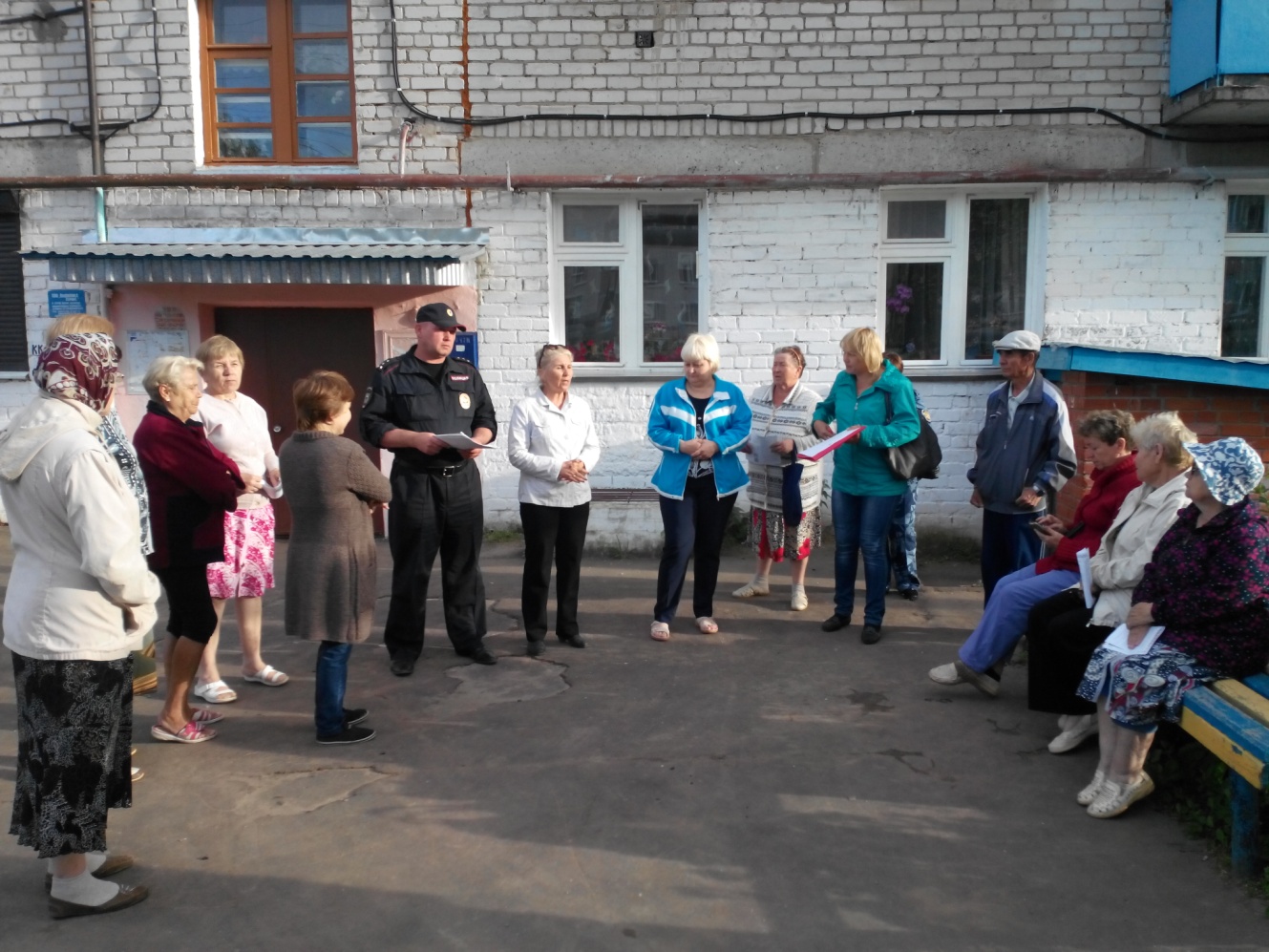 	09.08.2017 г. состоялось собрание с жителями дома №№11, 12, 13 по ул. Свободы, дома №24 по ул. Калинина, на котором были подняты следующие вопросы: 	1. О предстоящих выборах 10 сентября 2017 года и новом механизме реализации избирательных прав, предусмотренных федеральным законом.	2. О включении дворовой территории в муниципальную программу муниципального образования «Городское поселение Советский» «Формирование современной городской среды» на 2018-2022 годы.	3. О противопожарном состоянии на территории городского поселения Советский.	4. О профилактике квартирных краж.	5. О противодействии терроризму и экстремизму, укреплению межнационального и межконфессионального согласия, развития русского, марийского, татарского и др. языков и культуры, проживающих на территории МО «Городское поселение Советский».	6. О противодействии незаконного оборота наркотических средств, психотропных веществ и их перекурсорах.	7. Обсуждение проектов, основанных на местных инициативах на 2017 год «Устройство забора из евроштакетника на кладбищах пгт. Советский.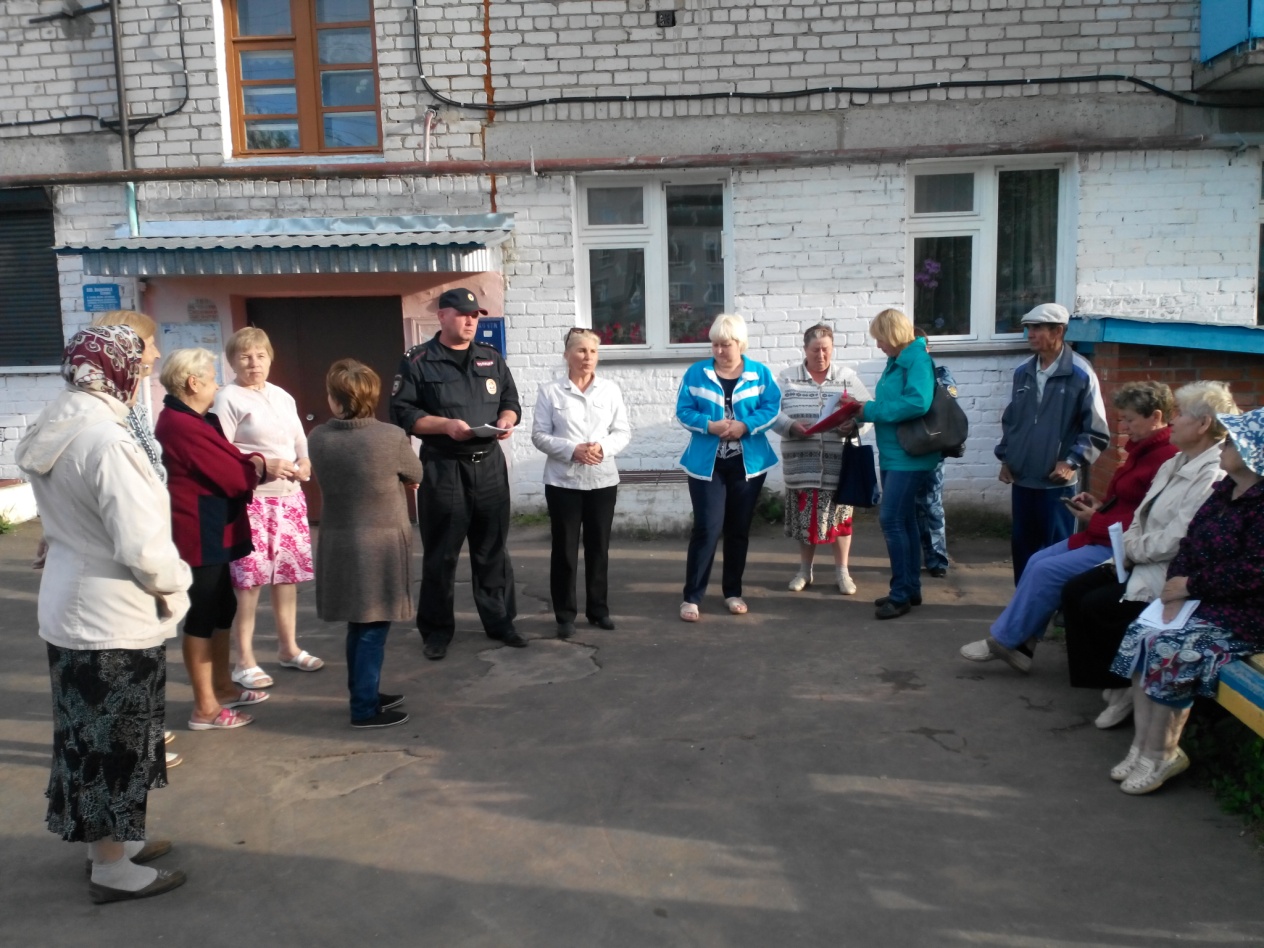 	На собрании приняли участие глава администрации МО «Городское поселение Советский» Г.Н. Мухина, заместитель главы администрации МО «Городское поселение Советский» по жилищным вопросам А.Е. Бездушнов,  инженер по пожарной профилактике РГКУ «УГПС РМЭ по Советскому району» Л.М. Тойдыганова, начальник ОУУП и ПДНМО МВД России «Советский» А.В. Липатников, глава МО «Советский муниципальный район», председатель Собрания депутатов, секретарь Советского районного отделения ВПП «ЕДИНАЯ РОССИЯ» В.К. Антоничева.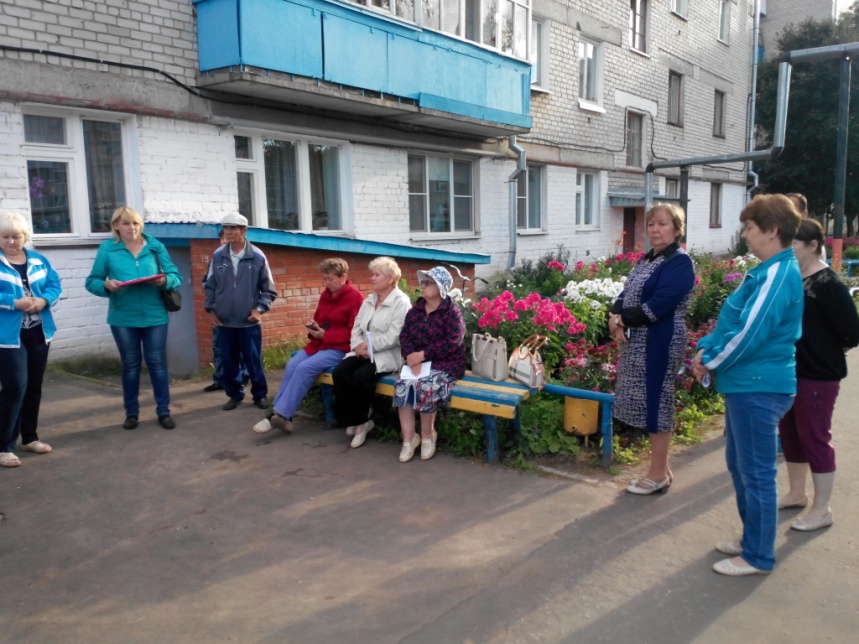 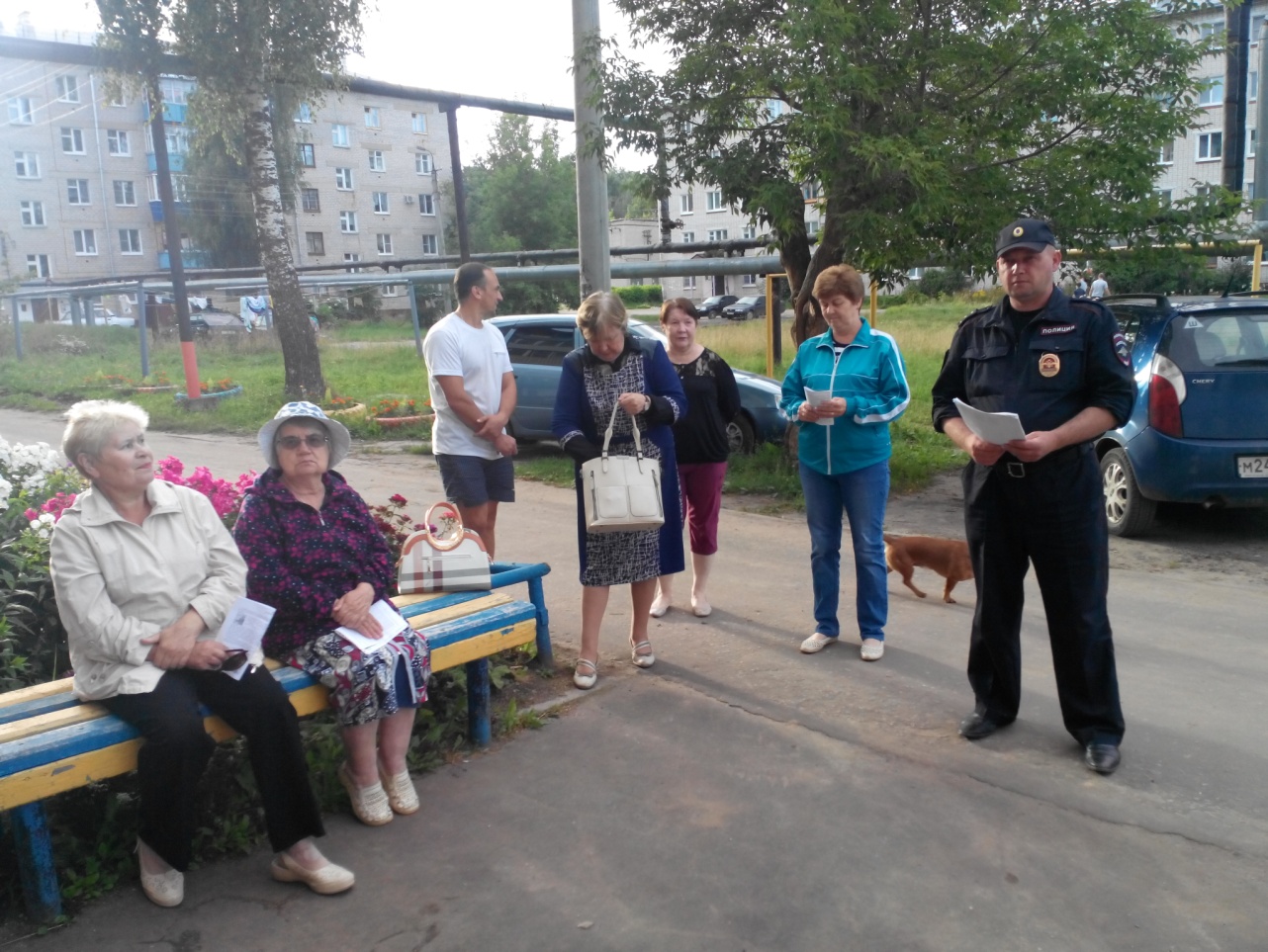 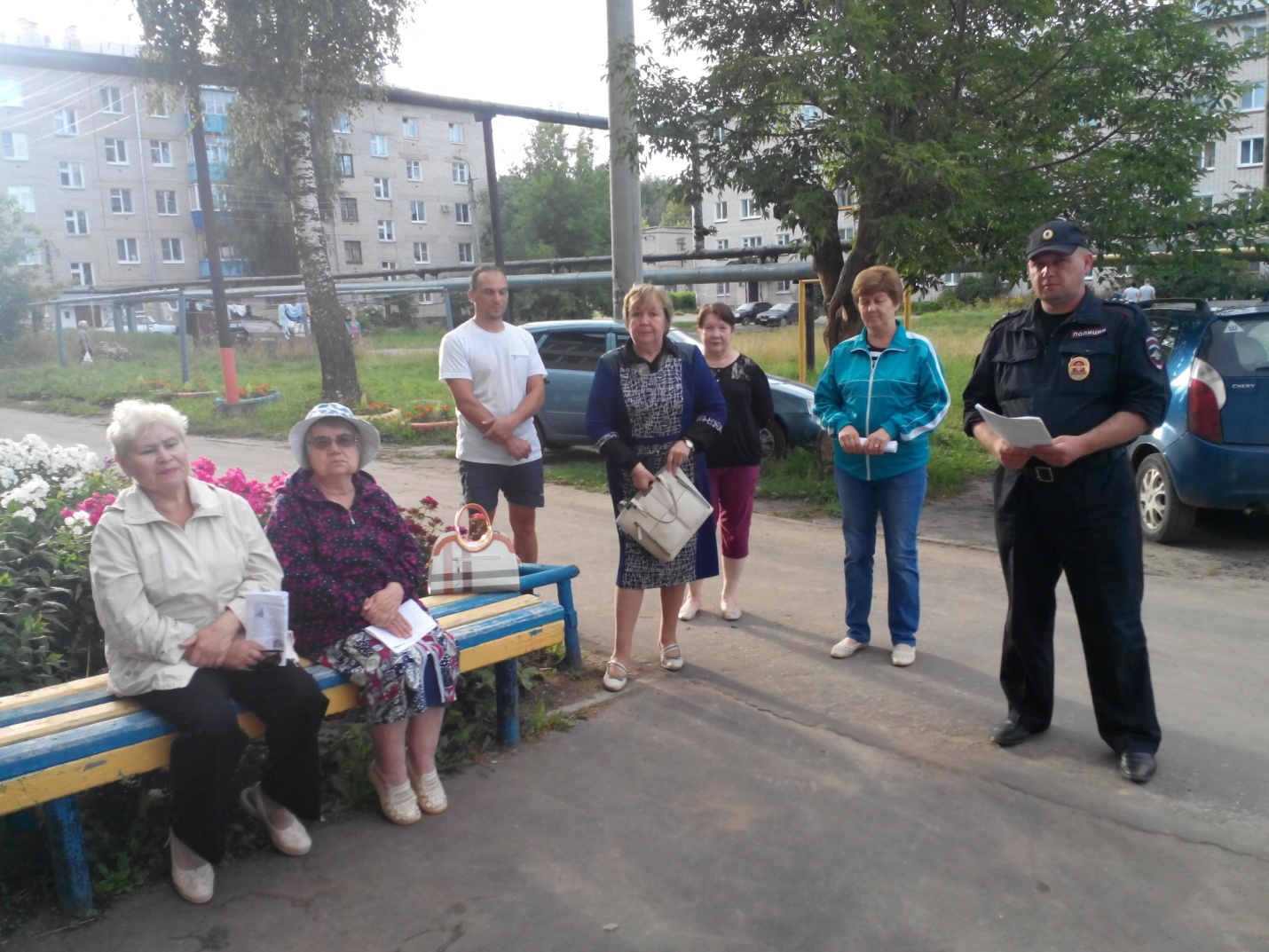 